Römisch-Katholische Kirchgemeinde Lungern  KirchgemeindeversammlungDie Kirchgemeindeversammlung Lungern findet statt:Donnerstag, 23. November 2023, 20.00 Uhr im PfarreizentrumTraktanden:Eröffnung der Kirchgemeindeversammlung und Wahl der Stimmenzähler		Genehmigung des Voranschlags für das Jahr 2024							Orientierungen	Diverses					Fragerecht										Der Voranschlag 2024 samt Beschlussesantrag liegt während der gesetzlichen Frist bis zur Kirchgemeindeversammlung im Pfarrhaus, Gräbliweg 2 auf und kann dort während den Öffnungszeiten eingesehen oder bezogen werden (Telefon 041 / 678 11 55).Ebenso kann der Voranschlag auf der Homepage der Pfarrei – www.pfarrei-lungern.ch unter der Rubrik Kirchgemeindeversammlung – eingesehen werden.Gemäss Art. 18 des Abstimmungsgesetzes sind Änderungsanträge zu den traktandierten Geschäften spätestens eine Woche vor der Versammlung schriftlich und kurz begründet beim Kirchgemeinderat, Gräbliweg 2, 6078 Lungern einzureichen.Der Kirchgemeinderat freut sich, die Pfarreiangehörigen im Anschluss an die Versammlung zum Apéro einzuladen. Lungern, 2. November 2023	Kirchgemeinderat Lungern									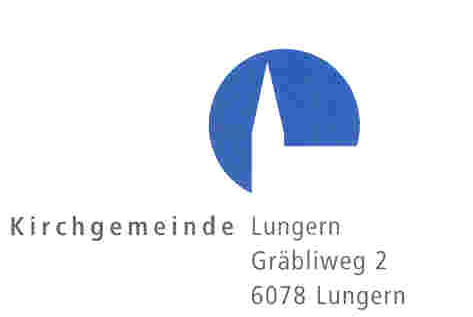 